Шаймухаметова Ч.Р.,учитель английского языка МБОУ «Муслюмовская гимназия»,РТ, Муслюмовский район, село Муслюмово.Технологическая карта урока по учебному предмету «Английский язык» в 6-ом классе на тему «Человек и природа: экологические проблемы»Задачи урока: 1) Распознавать значение и употреблять в речи основные изученные ранее лексические единицы и грамматические структуры по теме «Экологические проблемы»;2) Активизировать грамматический материал (употребление повелительных предложений, модальных глаголов should/must); 3) Извлекать из прочитанного текста необходимую информацию с полным пониманием; 4) Рассказать об экологических проблемах и путях их решения, опираясь на зрительные и слуховые источники информации; 5) Развивать механизм языковой догадки; 6) Воспитывать бережное отношение к окружающей среде;7) Развивать умения работать в группах, индивидуально, обобщая полученную информацию, находить решение экологических проблем.Урок был разработан на основе:- технологии проектной деятельности; технологии проблемного обучения; технологии коммуникативного обучения.- принципа личностно-ориентированного обучения, принципа деятельностного обучения, принципа наглядности, сознательности и творческого характера обучения.Приложение 1.Приложение 2.Listen to the song “We can save our planet” and insert the missing word. We should use the ______________power to make our future bright.We should use the ______________power for electricity.Let’s save fossil________________.Cars use a lot of petrol, use ______________transport.Тип урока:урок систематизации и обобщения знаний.Авторы УМК:И.Н. Верещагина, О.В. Афанасьева «Английский язык» VI класс.Цели урока:Построить связанное монологическое высказывание по теме« Человек и природа: экологические проблемы».Оборудование:учебные пособия, опорные схемы, карточки, магнитофон, картинки.№Этап урокаДеятельность учителяДеятельность ученикаФормируемые УУДвремя1Орг. момент:Учитель приветствует учеников и настраивает их на работу: Good morning! Take your seats, please and get ready for the lesson. How are you, today? Are you OK, today?Приветствуют учителя, соблюдая нормы речевого этикета. Взаимодействуют с учителем во время беседы, осуществляемой во фронтальном режиме. КУУД: Взаимодействуют с учителем во время приветствия. Слушают собеседника.КУУД:выражают свои мысли при ответах на вопросы.2 мин.2Постановка целей и задач урокаМотивация к учебной деятельности.I want you to watch a video. Look at the screen!What is this video about?What are we going to speak about? What will we need?Обучающиеся смотрят видео и стараются догадаться, о чём пойдет речь на уроке.Обучающиеся совместно с учителем ставят перед собой цель урока и задачи:To speak about ecological problems  and present a poster  well need toTo revise the vocabularyTo name main ecological problemsTo find out the reasons of water and air pollutionTo persuade people to save our PlanetЦель и задачи вывешиваются на доскеРУУД: пробуждение интереса к учебной деятельности КУУД: Взаимодействуют  с учителем, пытаясь определить, какую информацию поместить на постер  «Организации Гринпис» и как к концу урока говорить о проблемах окружающей среды.5 мин.3Актуализация знаний лексики Развитие языковой догадки. Повторение лексики.Обобщение знаний по теме. Brainstorming.I’ll read the definition of a word and you must tell what it is. Are you ready? The natural world that people live in: plants, animals, water, forests, people…Making air, water dirty and dangerous for animals and people to live in?To keep sb or sth safe from damage or harm?A process when sth is ruined or destroyed?2.Учитель  организовывает работу учащихся в группахNow you will work in groups. You’ll divide the words into 2 columns1. Работа с карточками (вокабуляром) в группах. Сортировка карточек на 2 группы (на доске) (Приложение 1)3.Мозговой  штурм: Учащимся предлагается назвать виды экологических проблем (учитель записывает их на доске)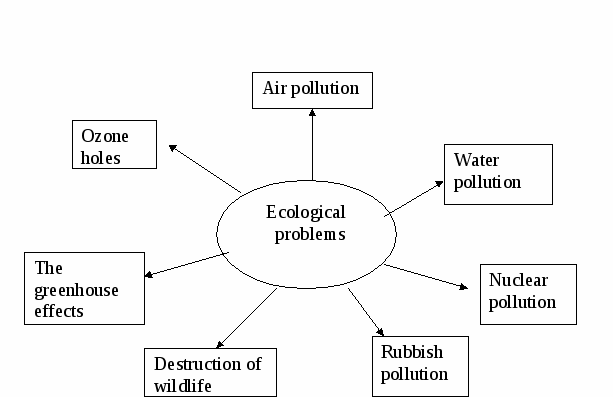 Слушают и отгадывают дефиницию словаIt is environmentIt is pollutionIt is to protectIt is destructiveУчащиеся, повторяя изученный вокабуляр, делят карточки со словами и выражениями на две колонки.Обучающиеся предлагают свои варианты видов загрязнения окружающей среды. КУУД: Взаимодействуют  друг с другом в группах, пытаясь систематизировать ранее изученные лексические единицы.ПУУД и РУУД: Обобщают ранее изученный материал, выделяявиды экологических проблем ЛУУД: стремление к совершенствованию собственной речевой культуры7мин.4Применение знаний и умений в новой ситуации работы с текстом и картинкамиУчитель: Ecological problems are very dangerous, as they have bad influence on our environment. As you know, two most serious problems are water and air pollution.Read the text p. 52 “A Fragile Planet”. Using the text and the pictures write out the reasons of air and water pollution.Ученики делятся на 2 группы. 1 группа выделяет основные причины загрязнения воды2 группа–причины загрязнения воздуха, опираясь на информацию в тексте, ранее полученные знания по теме и картинки, предложенные учителем. Каждая группа оформляют причины загрязнения в виде тезисов на карточках, которые приклеивают на постер. У: предлагает учащимся приступить к проекту.Включаются в самостоятельную деятельность, обсуждают информацию в группах, систематизируют и обобщают прочитанную информацию из текста и картинок, выделяют необходимое для решения учебной задачи, кратко в письменном виде формулируют причины загрязнения,  сотрудничают с одноклассниками в группе, отстаивают свою точку зрения, аргументируют свои ответы. Приклеивают картинки и получившиеся записи с причинами на постер.РУУД и ПУУД: Поиск и выделение необходимой информации и способов ее реализации, пользуясь тестом учебника, картинками, накопленным ранее жизненным опытом и информацией интегративного характера.РУУД: уметь оценить полученную информацию через чтение текста, заполнив таблицу нужно информацией по ситуации 7 мин.56Реализация построенного проекта.Релаксация Учитель предлагает озвучить результаты работы в группах и оценить работу других групп.T: Your time is up. Now each group names us the main reasons of water pollution/ air pollution?Well, I see you are a bit tired. Let us relax for a moment. Class, close your eyes and imagine you are in the forest. The weather is nice, the day is pleasant, the sun is shining brightly in the blue sky, a light wind is blowing, you sit down on the grass- it is so green and soft, the nature around you is so beautiful, you see many flowers in front of you, you hear the birds’ singing. You forget about all your problems and think about the people you love: your mother, father, sister or brother. You are feeling better and better. Nothing worries you. You are active again. The nature gives you this strength and energy. You are ready to work. Open your eyes. How are you now?Do you feel better?Выступают с сообщениями от группы.Аргументируют свои ответы.Ученики выполняют указания учителяКУУД и ЛУУД: дают устные ответы по заданию своей группы, слушают выступающих, задают вопросы, отвечают на вопросы, приходят к единому мнению об основных причинах загрязнения воды и воздуха.РУУД: Осуществляют самоконтроль и анализируют допущенные ошибки.5 мин.78 Подведение под решение проблемы. Заполнение таблицы.Тренировка навыков аудировании. Прослушивание песниBut how  can we help our fragile planet?(слайд 7,8)  What should or shouldn’t we do to protect our environment? Use the verbs in the box to complete the sentences. (Слайд 9We have spoken about the most important environmental problems and the ways to solve them. Now let us sum up what we learnt and listen to the song: The 3 r’s rule. The words are simple and you can sing together. (Приложение 2)Рефлексия по песне.What does to reduce mean? /to reuse/ to recycle?Дети выбирают пути решения проблем, заполняют пропускиУченики слушают и подпевают песню.Отвечают на вопросы учителя по песни.ПУУД:воспринимать и понимать с опорой на языковую догадку краткий несложный аудио текст; выделять нужную информацию; уметь оценить полученную информации.ПУУД: поиск информации, анализ, сравнение времён.ЛУУД: поиск и коррекция своих ошибок.КУУД: проговаривают слова вместе с ведущим.5 мин.9Обобщение и систематизация занийTo persuade people to make our Planet cleaner, safer and better  what  we should do or musn’t do to solve the pollution problems. У: просит посмотреть текст теста и аудирования и каждому сформулировать и записать на карточку то, что ему следует/должен делать, чтобы наша Планета стала чище.  Now we are ready to take part in the ecological exhibition. Let’s listen to your presentations.Анализируя представленную в тексте аудирования информацию, выделяют пути решения экологических проблем на уровне конкретного человека, используя модальные глаголы must/should. Заканчивают оформление постеров, прикрепляя свои тезисы. Подводят общий итог -строят самостоятельное высказывание по теме. ПУУД: Поиск и выделение необходимой информации и способов ее реализации, пользуясь накопленным ранее жизненным опытом и информацией интегративного характера.Составлять ситуативное высказывание на заданную тему (решение экологических проблем) с опорой.Систематизация знаний по теме.КУУД: выражение своих мыслей с достаточной полнотой и точностью; аргументирование своего мнения или вывода.10мин.10Рефлексия учебной деятельности.Обучающиеся оценивают свою работу на уроке по следующей схеме:Рефлексия достижения целиI can  speak about  main ecological problems; their reasons; I know what should I do/ mustn’t do to make my planet cleaner and better.ЛУУД, РУУД, ПУУД, КУУД:Оценивают свою работу на уроке, высказывают свои мысли о достижении цели, выражают своё отношение к изученной теме.4мин.To pollute natureTo protect natureto dumpto wasteto poisonnuclear weapon- build factories on river banksRubbishTo disappearUninhabitableThe Earth is in dangerTo destroyTo throw the trash	Pollution- cut down trees- pour toxic waste into rivers- burn toxic waste- use rivers for washing cars- The Greenhouse effect- acid rains-global warmingto saveto appearEnvironmental protectionRecycleInhabitableTo appearTo survive- plant more trees, grass- feed animals- help animals to survive- clean rivers and lakes-water the  plantsWind       electricity        public       fuels